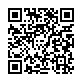 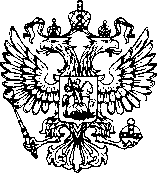 Именем Российской ФедерацииРЕЗОЛЮТИВНАЯ ЧАСТЬ РЕШЕНИЯг. Краснодар	Дело № А32-5657/201718 апреля 2017 года	15/28-БФАрбитражный суд Краснодарского края в составе судьи Маркиной Т.Г., руководствуясь статьями 41, 110, 123, 124, 163, 167 – 170, 176 Арбитражного процессуального кодекса Российской Федерации,Р Е Ш И Л:Ходатайство должника о приобщении дополнительных документов и о введении в отношении него процедуры реализации имущества гражданина удовлетворить.Признать  ФИО   (дата   рождения   ГГ.ГГ.ГГГГ,   место   рождения г.   Краснодар,   ИНН    ГГГГГГГГГГ,    СНИЛС    ГГГГГГГГ,    зарегистрирована:    г. Краснодар, ул. ГГГГГГ, 233) несостоятельной (банкротом).Ввести в отношении ФИО процедуру реализации имущества гражданина сроком на шесть месяцев.Утвердить финансовым управляющим должника Колесникова Юрия Павловича члена некоммерческого партнерства “Центр финансового оздоровления предприятий агропромышленного комплекса”» (номер в реестре 479, ИНН 165207898302, почтовый адрес: 420080, Республика Татарстан, г. Казань, а/я 241) с единовременным вознаграждением в размере 25 тыс. рублей.ФИО в трехдневный срок передать финансовому управляющему печати, штампы, бухгалтерскую и иную документацию должника, материальные и иные ценности должника по акту. Не позднее одного рабочего дня, следующего за днем принятия решения о признании ее банкротом, передать финансовому управляющему все имеющиеся у нее банковские карты.С момента признания должника несостоятельным (банкротом) наступают последствия, предусмотренные статьей 213.25 Федерального закона от 26.10.2002№ 127-ФЗ «О несостоятельности (банкротстве)».Назначить рассмотрение  отчета  финансового  управляющего  на  11  октября 2017 года в 15 часов 15 минут в помещении суда по адресу: г. Краснодар, ул. Постовая, 32, зал № 711.Финансовому управляющему в соответствии с требованиями статьи 213.28 Федерального закона от 26.10.2002 № 127-ФЗ «О несостоятельности (банкротстве)» представить в суд отчет о проделанной работе, с документальным его подтверждением.Решение подлежит немедленному исполнению и может быть обжаловано в течение месяца со дня его принятия в Пятнадцатый арбитражный апелляционный суд через Арбитражный суд Краснодарского края.Судья	Т.Г. Маркина